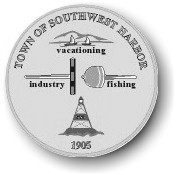 Public HearingsSouthwest Harbor Fire DepartmentTuesday April 9, 2019 @ 5:30 pmChairman Chad Terry called the Public Hearing meeting to order at 5:30 p.m. In attendance Kristin Hutchins, George Jellison, Ryan Donahue, Lydia Goetze, Assistant Manager Marilyn Lowell and Manager Justin VanDongen.Southwest Harbor Land Use Amendments- No questions or commentsAdoption of the Southwest Harbor, Harbor Management Plan as an addendum to the Comprehensive Plan.Amendments were bullet points of what progress had occurred after Southwest Harbor Management Plan was developed.Tom Benson completed a survey on the Hook Property.Meeting was set up with John Calahan from D.E.P. to find the high water mark.Carolyn Ball is helping and has a rough draft for a planning grant ready for a May deadline.The Harbor Committee has created a four phase plan for Manset property.Close Public Hearing at 5:30Board of SelectmenImmediately Following Public Hearings 6:00 P.M.MINUTESI. Chairman Chad Terry called the regular Select Board’s meeting to order at 5:50 pm. In attendance Kristin Hutchins, George Jellison, Ryan Donahue, Lydia Goetze, Assistant Manager Marilyn Lowell and Manager Justin VanDongen.  II. Visitors to be heard not on the agenda: NoneMotion made by Kristin Hutchins to approve Minutes of April 2, 2019, seconded by                                                                   Ryan Donahue, approved 4-0-1Manager VanDongen reviewed the attached Manager’s Report. V.  Old Business:      a.   Public Works Garage-  Discussion on the use of the building without utilizing property within 75’ of stream. The plan will house under cover equipment, the same as what is covered now. Possibility of putting in floor drains to help with water on the floor and considering a separator tank.  Town’s property line goes through Goodwin’s sand pile which is to the right of the Town Garage.  George Jellison feels the Town Garage project should be by ballot, not on Town Meeting floor.  If there is a need for a Special Town Meeting to have the question on a ballot than there should be.  There is an infrastructure committee meeting on May 3rd with Annaleis and the State, they could discuss Public Works Garage as well.  Select Board would like to have it on Old Business on next Agenda.      b. Sidewalk Project- Justin reached out to State to see what could be done to shorten the project and reduce the cost.  Original project was to go to Apple Lane.  $489,000 of grant money could be lost if we do not follow through with the project and continue as intended.  Ryan Donahue and Chad Terry asked to have Article #46 included on Agenda to revisit.  Motion made by Kristin Hutchins to revisit Article #46 concerning sidewalk project, seconded by Ryan Donahue, approved 5/0/0      c. Town Meeting Warrant-Motion made by Lydia Goetze to put Article #46 on warrant for Town Meeting, seconded by Kristin Hutchins, approved 4/1/0, George Jellison opposed.Motion made by Kristin Hutchins to add Article #43 on warrant for Town Meeting, seconded by Lydia Goetze, approved 3/1/1, George Jellison opposed, Chad Terry abstain.V.New Business:Town Report Review – Marilyn will make corrections given by Select Board.VII. Other Business/Consent Items (Selectmen)Kristin Hutchins made a handout naming the community organizations, describing the services it provides, a major funding stream, what percentage they represented in there expenses, and what they asked for this year.   Asked the Select Board to look it over and give an opinion.Manager VanDongen was asked by the Code Enforcement Office to see if the Select Board would waive the building permit fees for Paula Dunbar for her new home on Seawall Road that was destroyed by fire and had no insurance.Motion made by Ryan Donahue to waive building permit fees up to $552 for replacement of a home for Paula Dunbar on Seawall Road in Southwest Harbor, seconded by Lydia Goetze, approved 5/0/0.Emera has requested that we waive the Posted Roads that ends May 1, 2019Lydia Goetze proposed having candidates at an informal presentation before Town Meeting.  Looking at legality of this formal meeting.  Manager VanDongen will ask MMA for clarification on legality.VIII. Accept & Sign Warrants: Motion made by Kristin Hutchins to accept and sign warrants, seconded by Lydia Goetze approved 5/0/0              General Fund Warrants: FY 18-19: 101               Payroll Warrants: FY 18-19: 100               School: FY 18-19IX. Next Meeting Date: April 23, 2019 6:00 Town OfficeX. Adjourn Meeting:  Motion made by Kristin Hutchins to adjourn meeting at 7:55 pm, seconded by Ryan Donahue approved 5/0/0.